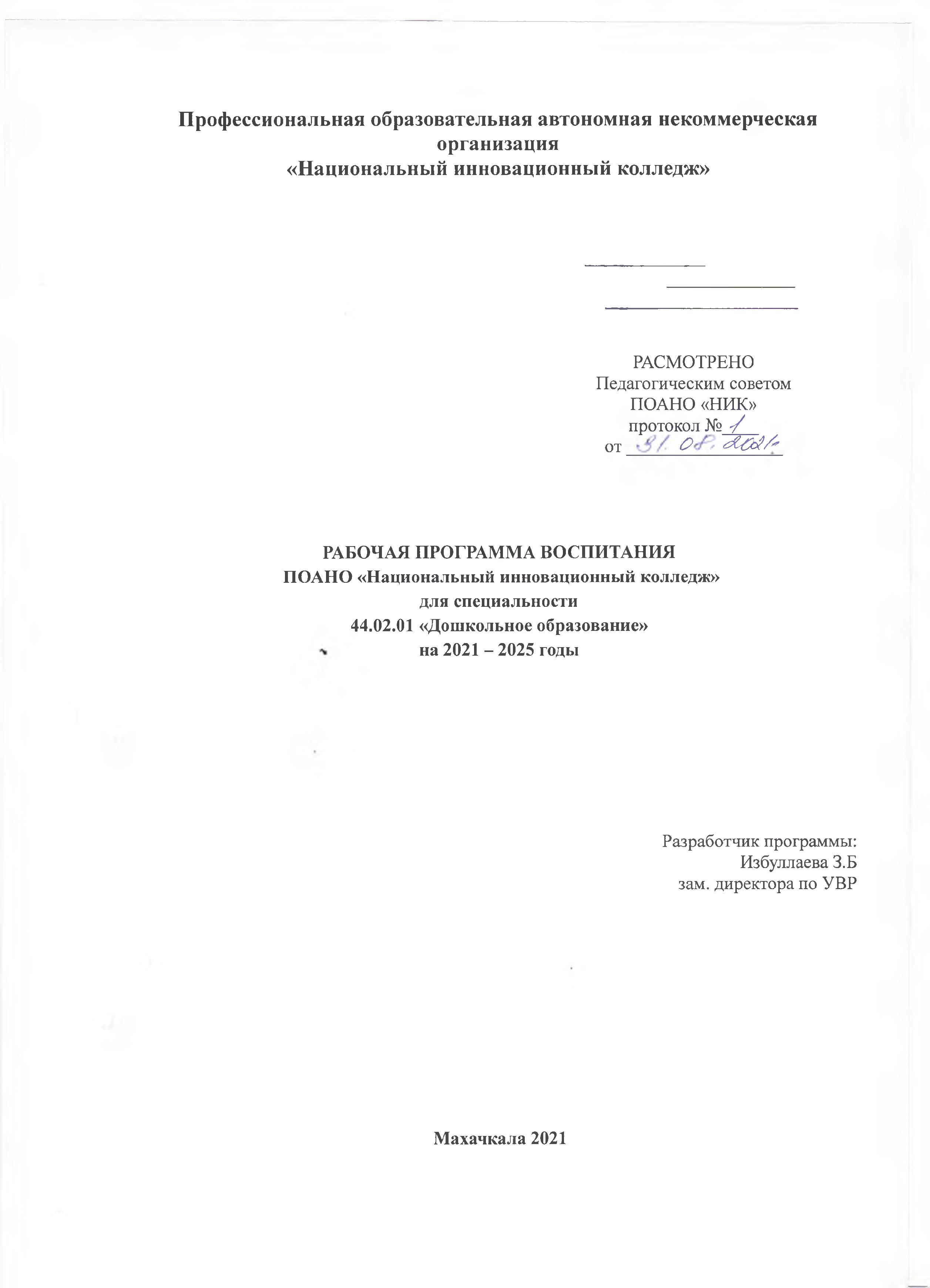 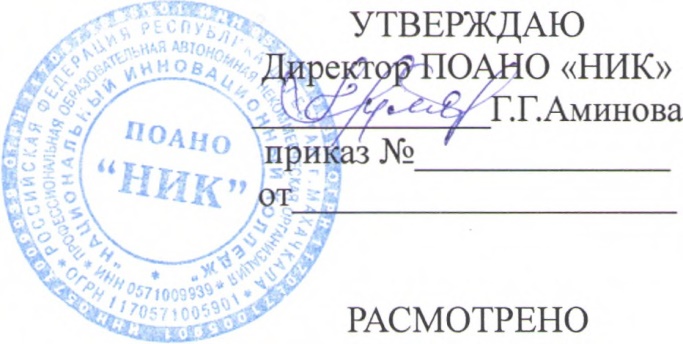 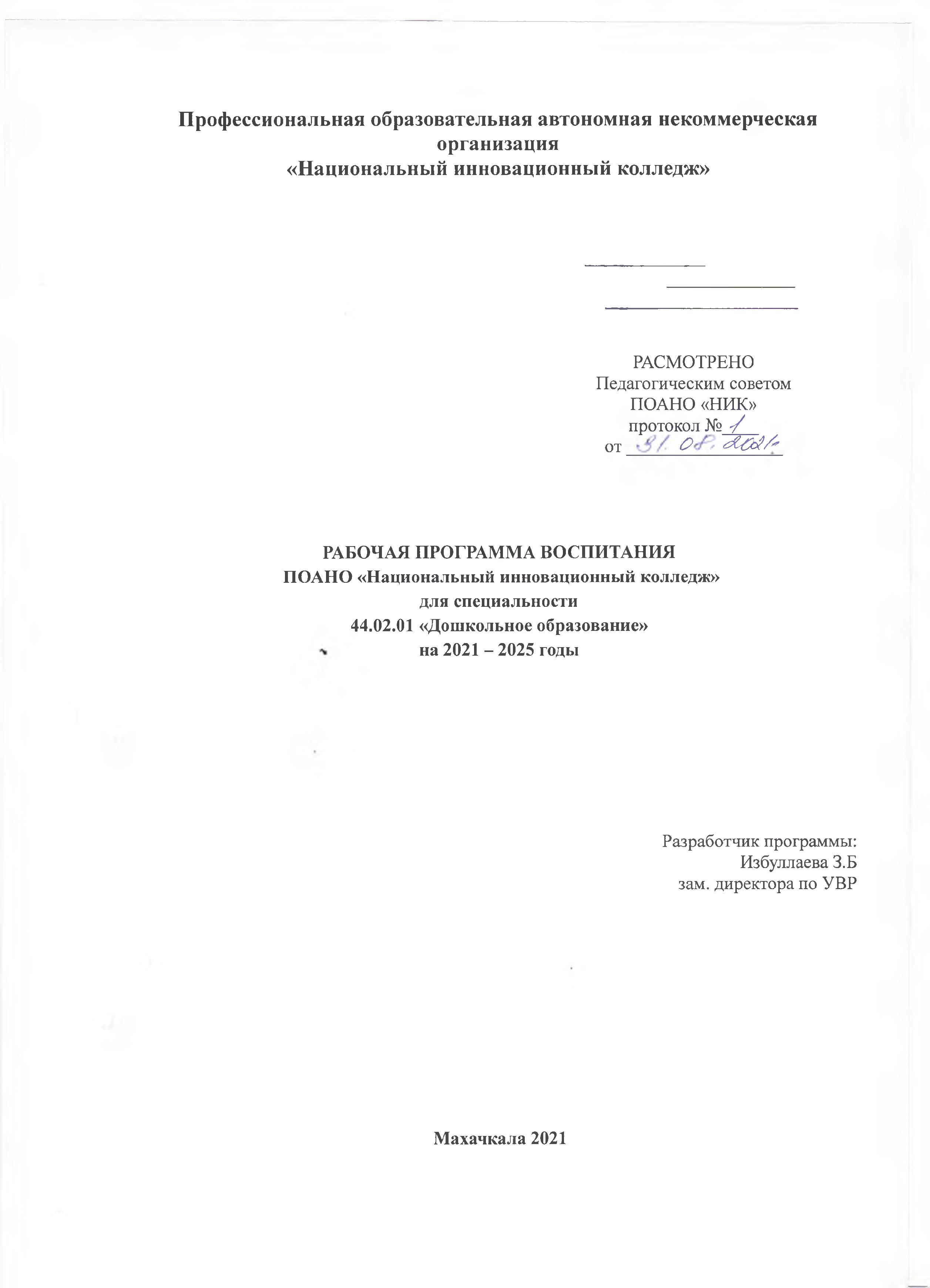 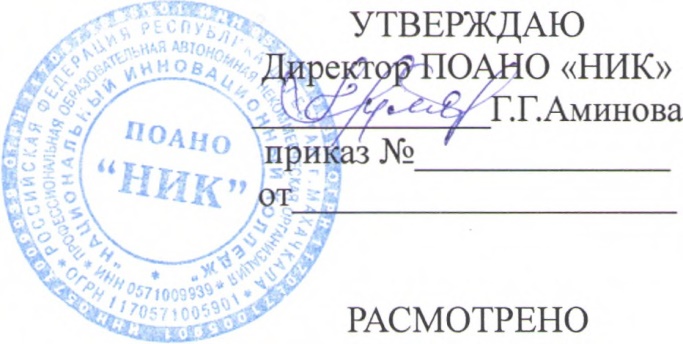 СОДЕРЖАНИЕРАЗДЕЛ 1. ПАСПОРТ РАБОЧЕЙ ПРОГРАММЫ ВОСПИТАНИЯРАЗДЕЛ	2.	ОЦЕНКА	ОСВОЕНИЯ	ОБУЧАЮЩИМИСЯ	ОСНОВНОЙОБРАЗОВАТЕЛЬНОЙ ПРОГРАММЫ В ЧАСТИ ДОСТИЖЕНИЯ ЛИЧНОСТНЫХРЕЗУЛЬТАТОВРАЗДЕЛ 3.	ТРЕБОВАНИЯ	К	РЕСУРСНОМУ	ОБЕСПЕЧЕНИЮВОСПИТАТЕЛЬНОЙ РАБОТЫРАЗДЕЛ 4. КАЛЕНДАРНЫЙ ПЛАН ВОСПИТАТЕЛЬНОЙ РАБОТЫРАЗДЕЛ 1. ПАСПОРТ РАБОЧЕЙ ПРОГРАММЫ ВОСПИТАНИЯРабочая программа воспитания разработана на основе Примерной рабочей программы воспитания по УГС 44.00.00. Образование и педагогические науки и сохраняет преемственность по отношению к достижению воспитательных целей основного общего образования (Примерная программа воспитания для общеобразовательных организаций, одобрена решением Федерального учебно-методического объединения по общему образованию (утв. Протоколом заседания ПОАНО «НИК» по-общему образованию Минпросвещения России № 2/20 от 02.06.2020 г.).Рабочая программа воспитания призвана обеспечить интересы и запросы участников отношений в сфере образования на уровне среднего профессионального образования, в их числе:студенты: создание оптимальных условий для обучения, воспитания, развития каждого обучающегося в соответствии с их индивидуальными задатками, способностями, склонностями, образовательными потребностями, особенностями сформированности сущностных сфер; формирование у студентов активной гражданской позиции, социальной ответственности, чувства патриотизма, высоких нравственных и лидерских качеств; совершенствование современных моделей социализации обучающихся;родители	(законные	представители)	несовершеннолетних	обучающихся: удовлетворение     социального	заказа,	ожиданий	родителей	по     организации	и результативности личностно-ориентированного образования на всех этапах образования в техникуме;государство и общество, субъекты экономической сферы (бизнес, работодатели, общественно-деловые объединения): формирование социально-значимых жизненных ценностей, личностных, профессиональных качеств обучающихся, формирование общих и профессиональных компетенций выпускников техникума в соответствии с социально -экономическими потребностями и перспективами развития общества, рынка труда;колледж: педагогические и др. категории работников: создание целостной системы воспитания, обеспечивающей каждому участнику образовательного процесса условия для социализации, саморазвития и самореализации.Рабочая программа воспитания ежегодно обновляется с учетом высокой динамики изменений	общественного,	технологического	и	профессионального	контекста	ее реализации.Рабочая	программа	воспитания	по	специальности	44.02.01	«Дошкольное образование» направлена на развитие личности студентов ПОАНО «НИК», создание в Колледже условий для самоопределения и социализации студентов на основе социокультурных, духовно-нравственных ценностей и принятых в российском обществе правил и норм поведения в интересах человека, семьи, общества и государства, формирование у них чувства патриотизма, гражданственности, уважения к памяти защитников Отечества и подвигам Героев Отечества, закону и правопорядку, человеку труда и старшему поколению, взаимного уважения, бережного отношения к культурному наследию и традициям многонационального народа Российской Федерации, природе и окружающей среде.Планируемые личностные результаты в ходе реализации образовательной программыРАЗДЕЛ	2.	ОЦЕНКА	ОСВОЕНИЯ	ОБУЧАЮЩИМИСЯ	ОСНОВНОЙ ОБРАЗОВАТЕЛЬНОЙ ПРОГРАММЫ В ЧАСТИ ДОСТИЖЕНИЯ ЛИЧНОСТНЫХ РЕЗУЛЬТАТОВОценка освоения обучающимися основной образовательной программы в части достижения личностных результатов понимается не как обеспечение соответствия личности выпускника единому установленному уровню воспитанности, а как обеспечение позитивной динамики развития личности обучающегося, развитие его мотивации к профессиональной деятельности и личностному развитию.Оценка освоения обучающимися основной образовательной программы в части достижения	личностных	результатов	осуществляется	ежегодно	классными руководителями	групп	с     привлечением     необходимых     специалистов     и	других педагогических работников колледжа, при необходимости и по решению администрации образовательной организации внешних экспертов.Оценка освоения обучающимися основной образовательной программы в части достижения	личностных	результатов	проводится	с	целью	выявления	основных затруднений/проблем у обучающегося и последующего их решения, помощи в построении индивидуальной траектории личностного и профессионального развития.Обучающимся колледжа ведётся электронное портфолио. Заполнение и ведение электронных партфолио курируется классными руководителями групп.Оценка освоения обучающимися основной образовательной программы в части достижения личностных результатов осуществляется путём заполнения мониторинговой карты студента (таблица 2.1) на основе выделенных критериев (таблица 2.2).Результаты мониторинга позволяют оценить эффективность форм, способов, приемов	воспитательного	воздействия,	определить	соответствие	воспитательных результатов нормативным требованиям, социальным и личностным ожиданиям и являются основой для постановки целей, конкретизации задач, планирования и совершенствования содержания воспитательной работы со студентами.Таблица 2.1 Мониторинговая картастудента______	_	_	_	_	_	_	_	_	_	_	_	_	_	_	__, обучающегося ____ курса ___ группы по специальности 44.02.01 «Дошкольное образование» (квалификация «Воспитатель детей дошкольного возраста») ПОАНО «НИК»Рекомендации по работе с обучающимся:_______ _ _	_	_ _	_ ____________ 	___	_	_	_	_	_	_	_	_	_	_	_	_	_	_	_	_	_	_	_	__	_	_	_	__ ___	_	_	_	_	_	_	_	_	_	_	_	_	_	_	_	_	_	_	_	__	_	_	_	__ ___	_	_	_	_	_	_	_	_	_	_	_	_	_	_	_	_	_	_	_	__	_	_	_	__ ___	_	_	_	_	_	_	_	_	_	_	_	_	_	_	_	_	_	_	_	__	_	_	_	__Таблица 2.2Способами получения информации о личностных результатах реализации программы воспитания являются следующие:	результаты промежуточной аттестации (личная карта студента); 	анализ отчетной документации студентов по итогам практик;	участие в организации и проведении мероприятий различной направленности и уровней в соответствии с календарным планом воспитательной работы и Программой профессионального воспитания и социализации студентов ПОАНО «НИК»	наблюдение классных руководителей;	проведение диагностических процедур и методик; 	отзывы работодателей, экспертов;	вовлечение в различные формы наставничества, деятельность студенческого самоуправления, волонтёрскую деятельность;	участие в конкурсах профессионального мастерства, проектах, олимпиадах, исследовательской работе;	участие в социально-значимой деятельности, акциях и пр.;	обучение по программам профессионального обучения и дополнительного образования;	участие в работе творческих коллективов, временных и постоянных творческих групп по интересам;	самооценка обучающегося по принятым формам (например, лист с вопросами по саморефлексии конкретной деятельности) и др.РАЗДЕЛ	3.	ТРЕБОВАНИЯ	К	РЕСУРСНОМУ	ОБЕСПЕЧЕНИЮ ВОСПИТАТЕЛЬНОЙ РАБОТЫРесурсное обеспечение воспитательной работы направлено на создание условий для осуществления воспитательной деятельности обучающихся, в том числе инвалидов и лиц с ОВЗ, в контексте реализации образовательной программы.3.1. Нормативно-правовое обеспечение воспитательной работыРабочая программа воспитания разработана в соответствии с нормативно-правовыми	документами	федеральных	органов	исполнительной	власти в сфере образования, требованиями ФГОС СПО, с учетом сложившегося опыта воспитательной деятельности и имеющимися нормативно-правовыми ресурсами в ПОАНО «НИК»3.2. Кадровое обеспечение воспитательной работыРеализация	рабочей	программы	воспитания	осуществляется квалифицированными специалистами ПОАНО «НИК». Управление воспитательной работой обеспечивается кадровым составом, включающим директора, который несет ответственность	за     организацию     воспитательной     работы	в     профессиональной образовательной организации, первого заместителя директора, заместителя директора по воспитательной работе, заместителя директора по учебной работе, заместителя директора по музыкальному образованию, заместителя директорапо учебно-методической работе, непосредственно курирующих данное направление вчасти, их касающейся, методистов. В число исполнителей программы в обязательном порядке входят председатели цикловых комиссий, преподаватели, заведующие отделениями, педагог-психолог, социальный педагог,	старшая     вожатая,	педагоги	дополнительного	образования,	воспитатель общежития,	работники	библиотеки,       руководителя       физического	воспитания, преподаватель     основ	безопасности     жизнедеятельности.     Функционал     работников регламентируется     трудовым	договором     и/или     должностными     (функциональными) обязанностями.3.3. Материально-техническое обеспечение воспитательной работы Воспитательная работа организуется в специализированных помещениях, которыепредставляют собой учебные аудитории и помещения для проведения занятий всех видов,предусмотренных	образовательной	программой,	втом числе групповых и индивидуальных консультаций, текущего контроля и промежуточной аттестации, помещениях для самостоятельной работы, мастерских и лабораториях, в том числе оснащенных оборудованием, техническими средствами	обучения	и	материалами,	учитывающими	профессиональнуюнаправленность образовательной программы,	требования международных	стандартов	федерального	проекта	«Молодые     профессионалы» национального проекта «Образование»).Внеурочная деятельность организуется также в 2 спортивных и 2 актовых залах, специализированном кабинете внеурочной деятельности, читальном зале библиотеки.3.4. Информационное обеспечение воспитательной работыИнформационное	обеспечение	воспитательной	работы	имеет	в	своей инфраструктуре	объекты,	обеспеченные	средствами      связи,      компьютерной	и мультимедийной техникой, интернет-ресурсами и специализированным оборудованием.Информационное обеспечение воспитательной работы направлено на:	информирование о возможностях для участия обучающихся в социально значимой деятельности;	информационную и методическую поддержку воспитательной работы; 	планирование воспитательной работы и её ресурсного обеспечения;	мониторинг воспитательной работы;	дистанционное	взаимодействие	всех	участников	(обучающихся, педагогических работников, органов управления в сфере образования, общественности);	дистанционное взаимодействие с другими организациями социальной сферы. Информационное	обеспечение	воспитательной	работы	включает: комплексинформационных ресурсов, в том числе цифровых, совокупность технологических и аппаратных средств (компьютеры, принтеры, сканеры и др.).Система воспитательной деятельности техникума представлена на официальном сайте ПОАНО «НИК» https://nicolleg.ru/НазваниеСодержаниеНаименование программыРабочая программа воспитания по специальности44.02.01 «Дошкольное образование»Основания для разработки программыНастоящая программа разработана на основе следующих нормативных правовых документов:Конституция Российской Федерации;Федеральный закон от 29.12.2012 г. № 273-ФЗ «Об образовании в Российской Федерации» (в ред. Федерального закона от 31.07.2020 г. № 304-ФЗ);Указ Президента Российской Федерации от 21.07.2020 г. № 474 «О национальных целях развития Российской Федерации на период до 2030 года»;Федеральный закон от 31.07.2020 г. № 304-ФЗ «О внесении изменений в Федеральный закон «Об образовании в Российской Федерации» по вопросам воспитания обучающихся» (далее – ФЗ-304);Распоряжение Правительства Российской Федерации от 12.11.2020 г. № 2945-р об утверждении Плана мероприятий по реализации в 2021– 2025 годах Стратегии развития воспитания в Российской Федерации на период до 2025 года;Федеральный государственный образовательный стандарт среднего профессионального образования по	специальности	09.02.07 Информационные	системы	и	программирование,     утвержденный Приказом Минобрнауки России от 09.12.2016 г. № 1547;Профессиональный стандарт 06.001 "Программист", утвержден приказом Министерства труда и социальной защиты Российской Федерации	от	18	ноября	2013	г.	N	679н	(зарегистрирован Министерством юстиции Российской Федерации 18 декабря 2013 г., регистрационный N 30635)Цель программыЦель	рабочей	программы	воспитания	–	личностное	развитие обучающихся и их социализация, проявляющиеся в развитии их позитивных отношений к общественным ценностям, приобретении опыта поведения и применения сформированных общих компетенций специалистов среднего звена на практикеСроки реализации программы3 года 10 месяцевИсполнители программыДиректор заместитель директора по воспитательной работе, заместитель директора по учебной работе, заместитель директора по учебно-методической работе, классные руководители, ,преподаватели,      заведующие отделениями, педагог-психолог, социальный педагог,  библиотекарь ,     руководитель      физического	воспитания, ,молодежный центр, Совета родителей, представители организаций-работодателей (по согласованию)Личностные результаты реализации программы воспитания (дескрипторы)Код личностных результатов реализации программы воспитанияОсознающий себя гражданином и защитником великой страныЛР 1Проявляющий активную гражданскую позицию, демонстрирующий приверженность принципам честности, порядочности, открытости, экономически	активный	и	участвующий	в	студенческом	иЛР 2территориальном	самоуправлении,	в	том	числе	на	условиях добровольчества, продуктивно взаимодействующий и участвующий в деятельности общественных организацийтерриториальном	самоуправлении,	в	том	числе	на	условиях добровольчества, продуктивно взаимодействующий и участвующий в деятельности общественных организацийСоблюдающий	нормы	правопорядка,	следующий	идеалам гражданского общества, обеспечения безопасности, прав и свобод граждан	России.      Лояльный	к	установкам	и	проявлениям представителей субкультур, отличающий их от групп с деструктивным и	девиантным	поведением.      Демонстрирующий      неприятие	и предупреждающий социально опасное поведение окружающихСоблюдающий	нормы	правопорядка,	следующий	идеалам гражданского общества, обеспечения безопасности, прав и свобод граждан	России.      Лояльный	к	установкам	и	проявлениям представителей субкультур, отличающий их от групп с деструктивным и	девиантным	поведением.      Демонстрирующий      неприятие	и предупреждающий социально опасное поведение окружающихЛР 3Проявляющий	и демонстрирующий	уважение к людям труда, осознающий      ценность	собственного      труда.	Стремящийся	к формированию в сетевой среде личностно и профессионального конструктивного «цифрового следа»Проявляющий	и демонстрирующий	уважение к людям труда, осознающий      ценность	собственного      труда.	Стремящийся	к формированию в сетевой среде личностно и профессионального конструктивного «цифрового следа»ЛР 4Демонстрирующий приверженность к родной культуре, исторической памяти на основе любви к Родине, родному народу, малой родине, принятию	традиционных	ценностей	многонационального	народа РоссииДемонстрирующий приверженность к родной культуре, исторической памяти на основе любви к Родине, родному народу, малой родине, принятию	традиционных	ценностей	многонационального	народа РоссииЛР 5Проявляющий уважение к людям старшего поколения и готовность к участию в социальной поддержке и волонтерских движенияхПроявляющий уважение к людям старшего поколения и готовность к участию в социальной поддержке и волонтерских движенияхЛР 6Осознающий приоритетную ценность личности человека; уважающий собственную и чужую уникальность в различных ситуациях, во всех формах и видах деятельностиОсознающий приоритетную ценность личности человека; уважающий собственную и чужую уникальность в различных ситуациях, во всех формах и видах деятельностиЛР 7Проявляющий и демонстрирующий уважение к представителям различных этнокультурных, социальных, конфессиональных и иных групп. Сопричастный к сохранению, преумножению и трансляции культурных традиций и ценностей многонационального российского государстваПроявляющий и демонстрирующий уважение к представителям различных этнокультурных, социальных, конфессиональных и иных групп. Сопричастный к сохранению, преумножению и трансляции культурных традиций и ценностей многонационального российского государстваЛР 8Соблюдающий и пропагандирующий правила здорового и безопасного образа жизни, спорта; предупреждающий либо преодолевающий зависимости от алкоголя, табака, психоактивных веществ, азартных игр и т.д. Сохраняющий психологическую устойчивость в ситуативно сложных или стремительно меняющихся ситуацияхСоблюдающий и пропагандирующий правила здорового и безопасного образа жизни, спорта; предупреждающий либо преодолевающий зависимости от алкоголя, табака, психоактивных веществ, азартных игр и т.д. Сохраняющий психологическую устойчивость в ситуативно сложных или стремительно меняющихся ситуацияхЛР 9Заботящийся о защите окружающей среды, собственной и чужой безопасности, в том числе цифровойЗаботящийся о защите окружающей среды, собственной и чужой безопасности, в том числе цифровойЛР 10Проявляющий уважение к эстетическим ценностям, обладающий основами эстетической культурыПроявляющий уважение к эстетическим ценностям, обладающий основами эстетической культурыЛР 11Принимающий семейные ценности, готовый к созданию семьи и воспитанию детей; демонстрирующий неприятие насилия в семье, ухода от родительской ответственности, отказа от отношений со своими детьми и их финансового содержанияПринимающий семейные ценности, готовый к созданию семьи и воспитанию детей; демонстрирующий неприятие насилия в семье, ухода от родительской ответственности, отказа от отношений со своими детьми и их финансового содержанияЛР 12Личностные результаты реализации программы воспитания,определенные отраслевыми требованиями к деловым качествам личностиЛичностные результаты реализации программы воспитания,определенные отраслевыми требованиями к деловым качествам личностиЛичностные результаты реализации программы воспитания,определенные отраслевыми требованиями к деловым качествам личностиДемонстрирующий	умение	эффективно	взаимодействовать	в команде, вести диалог, в том числе с использованием средств коммуникацииЛР 13ЛР 13Демонстрирующий навыки анализа и интерпретации информации из различных источников с учетом нормативно-правовых нормЛР 14ЛР 14Демонстрирующий готовность и способность к образованию, в том числе самообразованию, на протяжении всей жизни; сознательное отношение к непрерывному образованию как условию успешной профессиональной и общественной деятельности.ЛР 15ЛР 15Личностные результаты реализации программы воспитания,определенные субъектом Российской ФедерацииЛичностные результаты реализации программы воспитания,определенные субъектом Российской ФедерацииПроявляющий социальную активность и социальную компетентность в вопросах социально-экономического, национально-культурного и инновационного развития своего региона (своей малой родины)ЛР 16Демонстрирующий	умение	планировать	предпринимательскую деятельность в профессиональной сфереЛР 17Осознающий возможности	и перспективы своего личностного и профессионального развития на территории Воронежской областиЛР 18Личностные результаты реализации программы воспитания,определенные ключевыми работодателямиЛичностные результаты реализации программы воспитания,определенные ключевыми работодателямиГотовый соответствовать ожиданиям работодателей и умеющий быстро адаптироваться на рабочем месте, самостоятельный и ответственный в принятии решений в профессиональной сфереЛР 19Готовый к текущим и перспективным изменениям в мире труда и профессий, к профессиональной конкуренции и конструктивной реакции на критикуЛР 20Личностные результатыреализации программы воспитания, определенные субъектами образовательного процессаЛичностные результатыреализации программы воспитания, определенные субъектами образовательного процессаДемонстрирующий	политическую	культуру	и	электоральную активность; проявляющий субъектную позицию ответственного члена российского общества, осознающего свои конституционные права и обязанности и применяющего стандарты антикоррупционного поведенияЛР 21Способный к реализации творческого потенциала в духовной и предметно-продуктивной	деятельности,	социальной	и профессиональной мобильности на основе выстраивания своей жизненной и профессиональной траекторииЛР 22Наименование профессионального модуля, учебной дисциплиныКод личностных результатов реализации программы воспитанияОДБ.01 Русский языкЛР 5ОДБ.02 ЛитератураЛР 8, ЛР 11ОДБ.03 Иностранный языкЛР 7ОДБ.04 МатематикаЛР 14, ЛР 15ОДБ.05 ИсторияЛР 5, ЛР 8, ЛР 16ОДБ.06 Физическая культураЛР 1, ЛР 9ОДБ.07 ОБЖЛР 1, ЛР 3, ЛР 9, ЛР 10ОДБ.08 АстрономияЛР 10ОДБ.09 Родной языкЛР 5ПОО.01 ГеографияЛР 5ПОО.02 ОбществознаниеЛР 5, ЛР 6, ЛР 7ПОО.03 ИнформатикаЛР 4ПОО.04 ЕстествознаниеЛР 10ПОО.05 ПравоЛР 5, ЛР 8, ЛР 16ПОО.06 ЭкономикаЛР 16ПОО.07 ЭкологияЛР 10ПОО.08 Культура делового общенияЛР 11, ЛР 16, ЛР 19ПОО.09 РиторикаЛР 11ПОО.10 МХКЛР 5, ЛР 8, ЛР 16ПОО.11 Основы финансовой грамотностиЛР 16, ЛР 17ОГСЭ.01 Основы философииЛР 7, ЛР 11ОГСЭ.02 Психология общенияЛР 6, ЛР 8, ЛР 12ОГСЭ.05 Физическая культураЛР 1, ЛР 9ОГСЭ.04 Иностранный языкЛР 7ОГСЭ.03 ИсторияЛР 5, ЛР 8, ЛР 16ЕН.01 МатематикаЛР 14, ЛР 15ЕН.02 Информатика и информационно-коммуникационные технологии (ИКТ) в профессиональной деятельностиЛР 4ОП.01 ПедагогикаЛР 14, ЛР 15ОП.02 ПсихологияЛР 14, ЛР 15ОП.03 Возрастная анатомия, физиология, гигиенаЛР 9ОП.04 Правовое обеспечение профессиональной деятельностиЛР 19, ЛР 20ОП.05 Теоретические основы дошкольного образованияЛР 14, ЛР 15ОП.06 Безопасность жизнедеятельностиЛР 1, ЛР 3, ЛР 9, ЛР 10ОП.07 Основы учебно-исследовательской деятельности студентовЛР 14ОП.08 Ритмика и основы хореографииЛР 22ОП.09 Основы инклюзивного образования в дошкольной образовательной организацииЛР 7, ЛР 20ОП.10 Введение в педагогическую профессиюЛР 14, ЛР 15ПМ.01 Организация мероприятий, направленных на укрепление здоровья ребенка и его физического развитияЛР 9ПМ.02 Организация различных видов деятельности и общения детейЛР 7ПМ.03 Организация занятий по основным общеобразовательным программам дошкольного образованияЛР 14, ЛР 15ПМ.04 Взаимодействие с родителями лицами, их заменяющими) и сотрудниками образовательной организацииЛР 7, ЛР 12, ЛР 13ПМ.05 Методическое обеспечение образовательного процессаЛР 14, ЛР 15Код личностных результатовКритерий анализа личностных результатовСпособы получения информации о личностных результатахПодтверждение (рецензии, отзывы, сертификаты, грамоты, фото, ссылка на электронный ресурс и т.п.)1234Личностные результаты реализации программы воспитания (дескрипторы)Код личностных результатовКритерий анализа личностных результатовОсознающий себя гражданином и защитником великой страныЛР 1проявление	мировоззренческих установок на готовность к работе на благо ОтечестваПроявляющий	активную гражданскую                      позицию, демонстрирующий приверженность             принципам честности,                  порядочности, открытости,                экономически активный	и      участвующий	в студенческом и территориальном самоуправлении, в том числе на условиях               добровольчества, продуктивно взаимодействующий и участвующий в деятельности общественных организацийЛР 2сформированность	гражданской позиции;участие	в	волонтерской деятельности,      в      работе	органов студенческого              самоуправления, студенческих отрядов и др.Соблюдающий	нормы правопорядка,                следующий идеалам гражданского общества, обеспечения безопасности, прав и свобод граждан России. Лояльный к	установкам     и     проявлениям представителей             субкультур, отличающий     их     от     групп	с деструктивным      и      девиантным поведением.	Демонстрирующий неприятие и предупреждающий социально      опасное      поведение окружающихЛР 3проявление правовой активности и навыков	правомерного	поведения, уважения к Закону;отсутствие	фактов	проявления идеологии терроризма и экстремизмаПроявляющий	и демонстрирующий     уважение	к людям	труда,         осознающий ценность      собственного      труда. Стремящийся к формированию в сетевой      среде       личностно	и профессионального конструктивного           «цифрового следа»ЛР 4участие	в	конкурсах профессионального мастерства и в командных проектах;проявление высокопрофессиональной	трудовой активностидемонстрация	в	сетевой	среде положительного        личностного        и профессионального имиджаДемонстрирующий приверженность	к	родной культуре, исторической памяти на основе любви к Родине, родному народу, малой родине, принятию традиционных                  ценностей многонационального            народа РоссииЛР 5демонстрация	навыков межличностного делового общения, социального имиджа;участие	в	реализации просветительских                    программ, поисковых, археологических, военно-исторических, краеведческих отрядах и молодежных объединенияхПроявляющий уважение к людям старшего поколения и готовность к	участию	в	социальной поддержке         и         волонтерских движенияхЛР 6добровольческие инициативы по поддержке инвалидов и престарелых гражданОсознающий	приоритетную ценность	личности	человека; уважающий        собственную	и чужую уникальность в различных ситуациях, во всех формах	и видах деятельностиЛР 7соблюдение	этических	норм общения	при      взаимодействии	с обучающимися,         преподавателями, мастерами                 производственного обучения и руководителями практики; демонстрация                        навыков межличностного делового общения, социального имиджа;отсутствие участия в социальных конфликтах	среди	обучающихся, основанных на межнациональной, межрелигиозной почвеПроявляющий	и демонстрирующий     уважение	к представителям               различных этнокультурных,          социальных, конфессиональных и иных групп. Сопричастный      к      сохранению, преумножению      и      трансляции культурных традиций и ценностей многонационального российского государстваЛР 8готовность	к	общению	и взаимодействию с людьми разного статуса,	этнической,      религиозной принадлежности и в многообразных обстоятельствах;проявление	чувства	любви	к родине	на         основе         изучения культурного     наследия     и традиций многонационального народа РоссииСоблюдающий	и пропагандирующий             правила здорового и безопасного образа жизни, спорта; предупреждающий либо                       преодолевающий зависимости от алкоголя, табака, психоактивных веществ, азартных игр	и	т.д.        Сохраняющий психологическую устойчивость в ситуативно          сложных          или стремительно               меняющихся ситуацияхЛР 9демонстрация навыков здорового образа жизни и высокий уровень культуры здоровьяЗаботящийся	о	защите окружающей среды, собственной и чужой безопасности, в	том числе цифровойЛР 10проявление	экологической культуры, бережного отношения к родной земле, природным богатствам России и мира;демонстрация умений и навыков разумного	природопользования, нетерпимого отношения к действиям, приносящим вред экологииПроявляющий	уважение	к эстетическим                   ценностям, обладающий                       основами эстетической культурыЛР 11проявление	эстетической культуры, бережного отношения к духовным            и            материальным эстетическим ценностямПринимающий	семейные ценности, готовый к созданию семьи	и	воспитанию	детей; демонстрирующий          неприятие насилия      в      семье,      ухода	от родительской        ответственности, отказа от отношений со своими детьми и их финансового содержанияЛР 12осознание важности ценностного отношения	к	семье,	семейным традициям     и     воспитанию	детей, уважения      и      признательности	к родителямДемонстрирующий	умение эффективно взаимодействовать в команде, вести диалог, в	том числе с использованием средств коммуникацииЛР 13соблюдение	этических	норм общения	при      взаимодействии	с обучающимися,         преподавателями, мастерами                 производственного обучения и руководителями практики; конструктивное взаимодействие в учебном коллективе/бригаде;демонстрация	навыков межличностного делового общения, социального имиджаДемонстрирующий	навыки анализа	и          интерпретации информации         из         различных источников с учетом нормативно-правовых нормЛР 14проявление культуры потребления информации,	умений	и	навыков пользования компьютерной техникой, навыков	отбора	и      критического анализа          информации,          умения ориентироваться в информационном пространствеДемонстрирующий готовность и способность к образованию, в том числе	самообразованию,	на протяжении	всей	жизни; сознательное	отношение         к непрерывному образованию как условию                             успешной профессиональной                           и общественной деятельности.ЛР 15оценка собственного продвижения, личностного развития;положительная	динамика	в организации	собственной	учебной деятельности          по          результатам самооценки, самоанализа и коррекции ее результатовПроявляющий	социальную активность         и	социальную компетентность         в        вопросах социально-экономического, национально-культурного	и инновационного развития своего региона (своей малой родины)ЛР 16проявление	мировоззренческих установок на готовность к работе на благо региона (малой родины);	проявление высокопрофессиональной	трудовой активности;участие в	исследовательской и проектной работеДемонстрирующий	умение планировать предпринимательскую деятельность в профессиональной сфереЛР 17проявление	экономической	и финансовой культуры, экономической грамотности, а также собственной адекватной позиции по отношению к социально-экономической действительностиОсознающий	возможности	и перспективы своего личностного и профессионального развития на территории Воронежской областиЛР 18участие	в	конкурсах профессионального мастерства и в командных проектах;демонстрация интереса к будущей профессии;оценка собственного продвижения, личностного развития;ответственность	за	результат учебной деятельности и подготовку к профессиональной деятельностиГотовый	соответствовать ожиданиям       работодателей	и умеющий быстро адаптироваться на                 рабочем	месте, самостоятельный и ответственный в	принятии         решений	в профессиональной деятельностиЛР 19участие	в	конкурсах профессионального мастерства и в командных проектах;демонстрация интереса к будущей профессии;оценка собственного продвижения, личностного развития;ответственность	за	результат учебной деятельности и подготовки к профессиональной деятельностиГотовый	к	текущим	и перспективным      изменениям      в мире	труда     и     профессий,     к профессиональной конкуренции и конструктивной        реакции        на критикуЛР 20участие	в	конкурсах профессионального мастерства и в командных проектах;демонстрация интереса к будущей профессии;оценка собственного продвижения, личностного развития;проявление высокопрофессиональной	трудовой активностиДемонстрирующий политическую культуру	и	электоральную активность;                проявляющий субъектную                         позицию ответственного члена российского общества,       осознающего	свои конституционные         права         и обязанности      и	применяющего стандарты	антикоррупционного поведенияЛР 21проявление правовой активности и навыков	правомерного	поведения, уважения к ЗаконуСпособный	к	реализации творческого потенциала в духовной            и	предметно-продуктивной            деятельности, социальной и профессиональной мобильности            на            основе выстраивания своей жизненной и профессиональной траекторииЛР 22	демонстрация интереса к будущей профессии;	оценка	собственного продвижения, личностного развития;	ответственность	за	результат учебной деятельности и подготовки к профессиональной деятельности;	участие в исследовательской и проектной работе;положительная	динамика	в организации	собственной	учебной деятельности          по          результатам самооценки, самоанализа и коррекции ее результатов